Brevet blancDurée : 30 minutesL'usage de la calculatrice est autorisé, tout autre document est interditDès que le sujet vous est remis, assurez-vous qu'il est completLe sujet est composé de 5 pagesLe candidat doit répondre sur le sujet et veiller à ne pas oublier de questionLa société Ministery est spécialisée dans le prêt à porter. On doit s’adapter en permanence à la température extérieure (fig 1) pour pouvoir porter le vêtement adéquate. 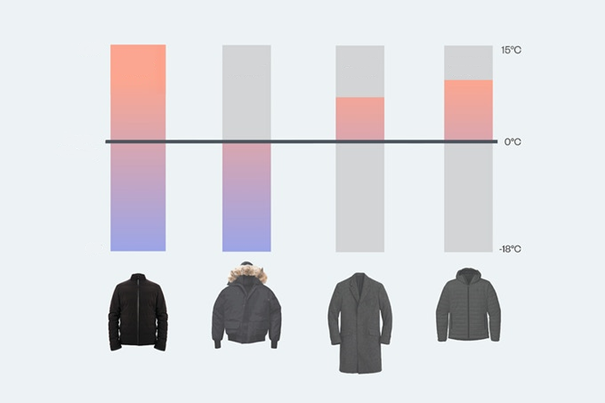 Pour cela cette société a développé un nouveau concept, un vêtement qui s’adapte automatiquement aux éléments extérieurs et à votre activité. Le vêtement est même capable d’apprendre sur votre comportement et de réguler la température encore plus finement, et ce, de façon très personnalisée.Le vêtement intègre alors 3 éléments de chauffage qui sont constitués d’une résistance en carbone dans chaque poche et dans le dos (fig 2).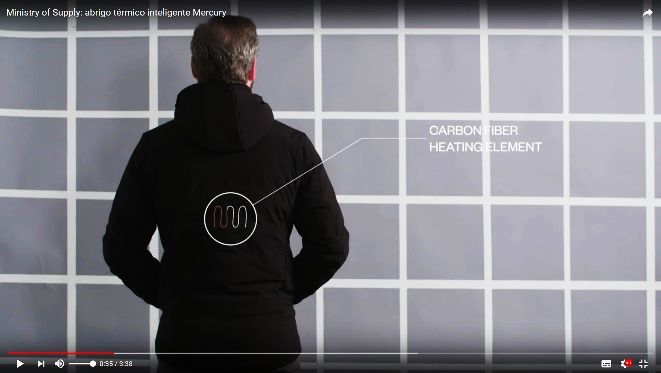 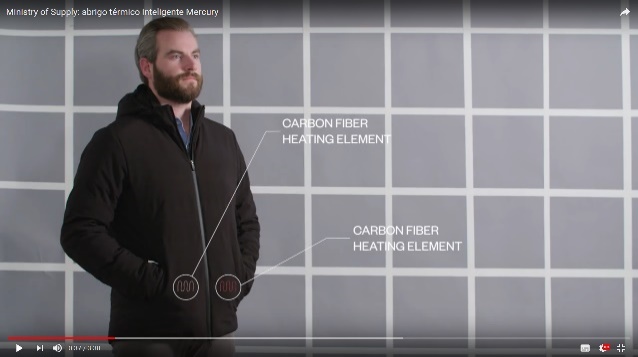 Pour pouvoir gérer intelligemment le chauffage, le vêtement possède plusieurs capteurs : capteur de température à l’intérieur et à l’extérieur du vêtement. Un accéléromètre pour détecter nos efforts physique (à l’arrêt, marche, marche rapide, course.. fig 3 et 7).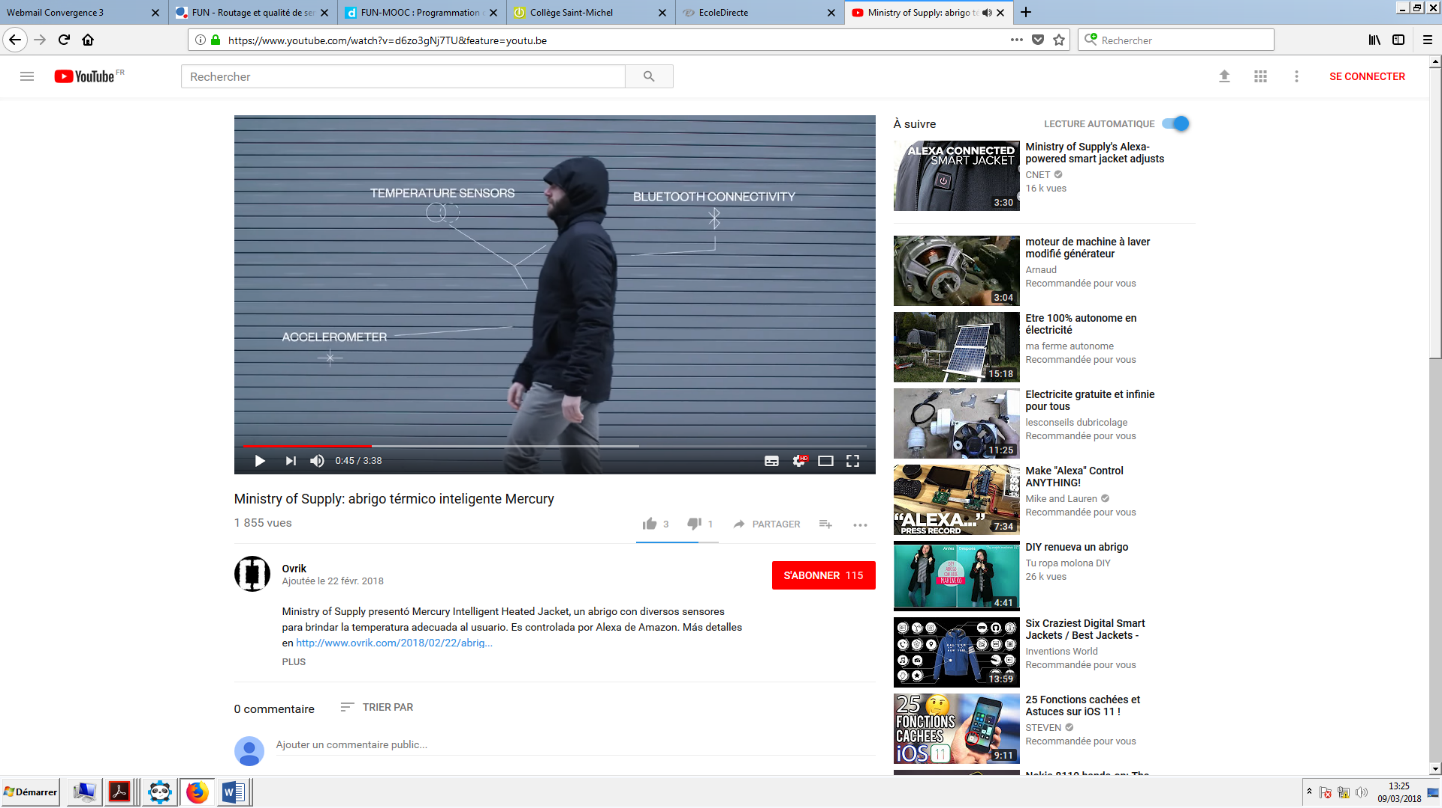 Le système se pilote à partir d’un smartphone (3 niveaux de puissance fig 6) qui est connecté en Bluetooth avec la veste, ainsi que d’un bouton sur la veste pour la mise en marche (fig 4). 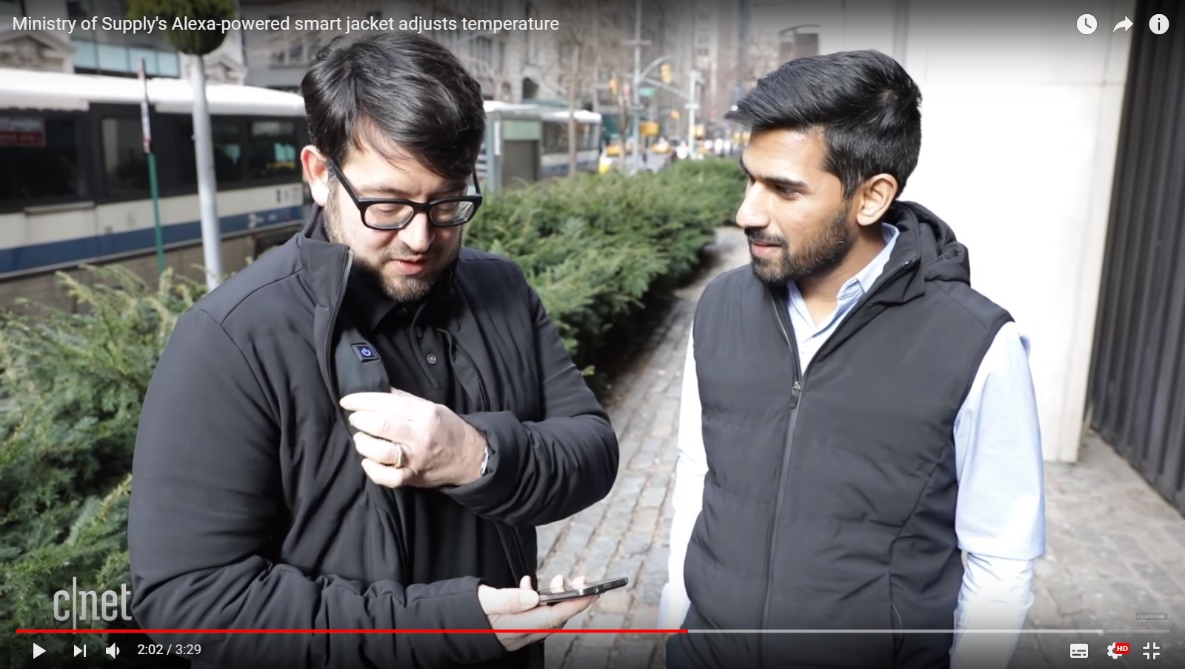 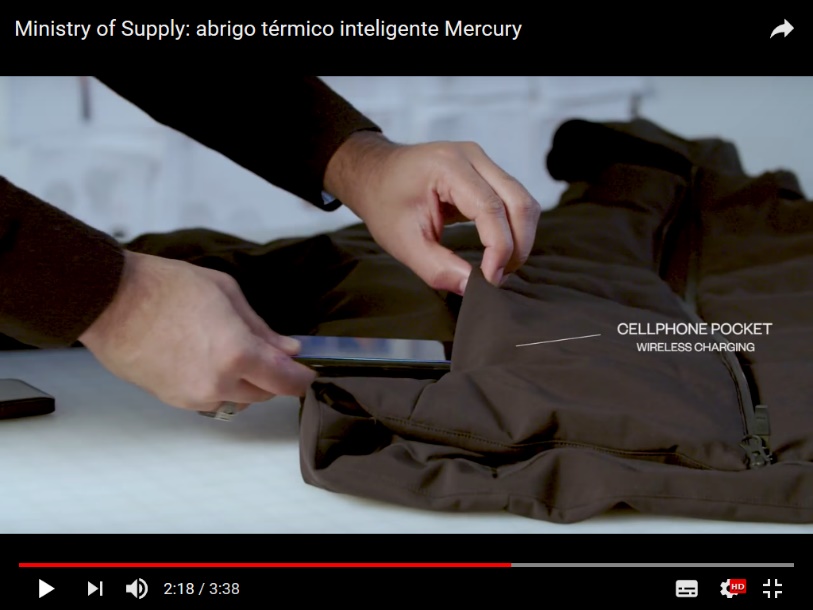 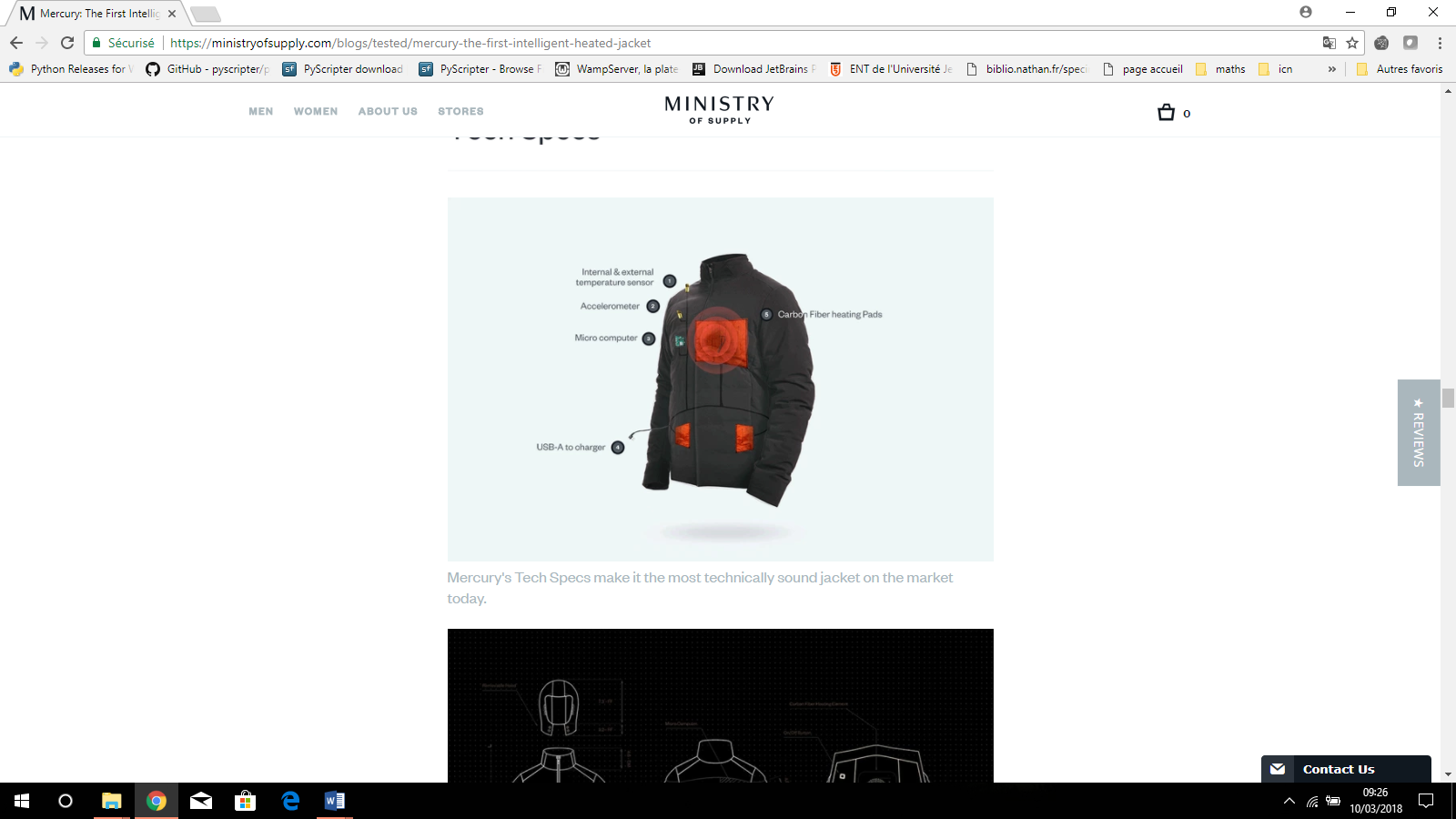 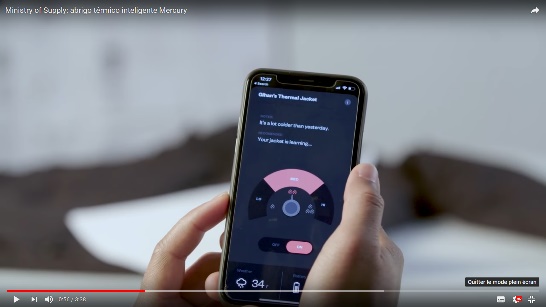 Question n°La figure 8 donne un croquis de la partie intérieure et extérieure de la veste chauffante.Entoure sur la figure 8 où se trouve les éléments chauffants, et l’alimentation à l’aide d’une légende.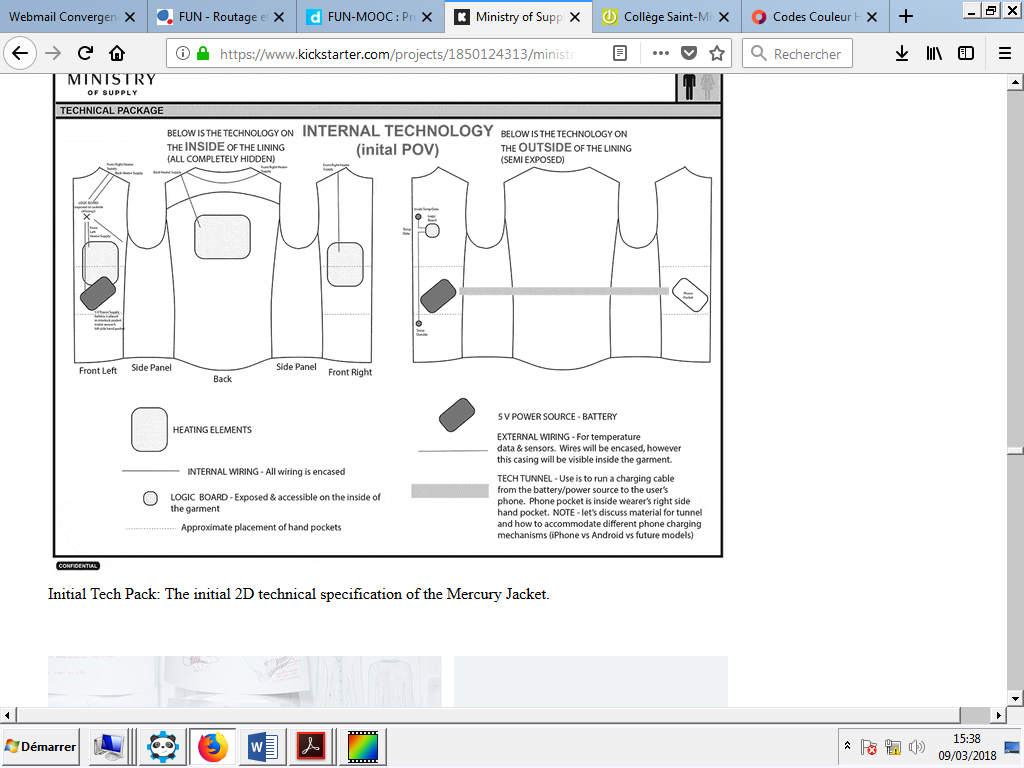 Question n°Complète le diagramme de cas d’utilisation figure 9 avec les termes suivants :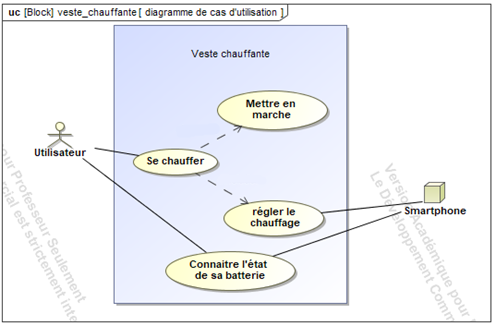 se chauffersmartphoneQuestion n°Complète le diagramme de blocs internes (fig 10) pour la partie chaîne d’énergie et chaîne d’information.Tu positionneras les éléments manquants suivants : accéléromètre, résistance chauffante dans le dos, batterie, carte Bluetooth, dans les rectangles suivants :Tu positionneras les mots suivants : Moduler / convertir 
dans les rectangles suivants :Les différentes formes d’énergie sont indiquées entre chaque éléments (EE = énergie électrique, ER= énergie rayonnante, EC= énergie chimique).Dessine avec des flèches rouges par où passe l’énergie. 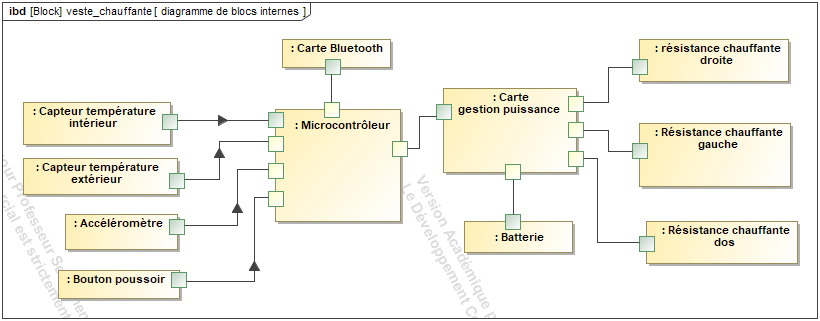 Question n°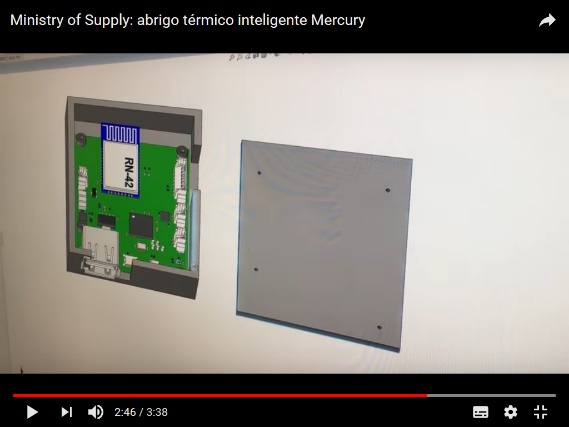 Le système microcontrôleur est encapsulé dans le boitier suivant (fig 12) pour le protéger.Après avoir nommé le type de logiciel pour dessiner le boîtier, numérote dans l’ordre chronologique sur la figure 11 les étapes de réalisation de la pièce à l’aide 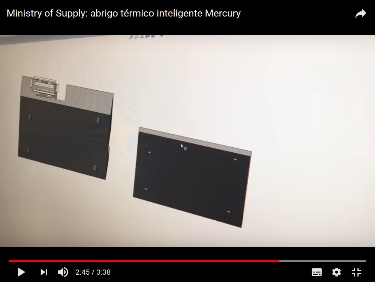 de ce logiciel.Type de logiciel=………………………………………….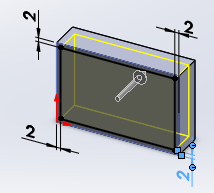 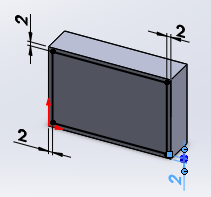 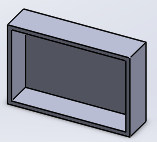 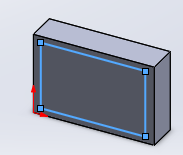 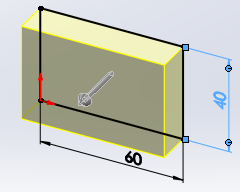 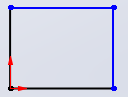 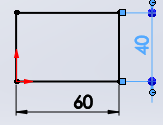 Question n°On souhaite faire évoluer le produit pour ajouter les informations météo extérieures comme le vent. Pour cela on souhaite relier le système à un serveur météo qui est connecté par fil à son routeur. Pour éviter de redévelopper un nouveau système, le vêtement communiquera en Bluetooth avec le smartphone. On utilisera la liaison GSM 3G/4G du smartphone.Complète le schéma suivant en positionnant les légendes des différents éléments du réseau au bon endroit.1-> serveur météo2-> smartphone3-> veste avec module Bluetooth 4->routeur du service météoSupport de connexion Bluetooth	(gros pointillés bleu)Support de connexion Wifi	(pointillés vert)Support de connexion câble Ethernet 			(segment rouge)Support de connexion GSM 3G/4G		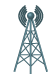 Donne le nom d’un périphérique intermédiaire utilisé dans la structure du réseau (fig 14).